        			AGENDA 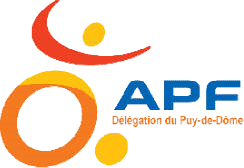                                     Délégation de l'Allier Mois d’OCTOBRE 2017 → Les Elus tiennent une permanenceMPDHles MARDIS après-midisde 14h30 à 16h00  ou sur rendez-vousRetrouvez nous sur notre page FACEBOOK : APF Allier  ou sur notre BLOG : Apf03.blogs.apf.asso.fr  ACTIVITES  Pour participer, pensez à vous inscrire par téléphone ou par mail :  gilles.boireau@apf.asso.fr 04.70.48.13.60. ACTIONS de la DD 03 Téléphone 04.70.48.13.60. Mail : dd.03@apf.asso.fr Mercredi 4 octobre :  Club loisirs APF :   jeux + activités manuelles Samedi  7  et  dimanche  8  octobre : Stand APF au « FORUM DES ASSOCIATIONS »  de la ville de MOULINS  à l’Espace Villars Mercredi 11 octobre : Club loisirs APF : jeux pour certains, sortie bowling pour d’autres Mercredi 18 octobre : Club : Jeux + activités manuelles, sortie cinéma pour d’autresMardi 10 octobre : Groupe Sclérose En Plaques  à MontluçonMercredi 25 octobre : Club loisirs APF  :  Jeux + activités manuellesJeudi 12 octobre de 14h à 16h30 : OPERATION  BACHAGE  DE  VOITURE dans les rues de Moulins Lundi 16 octobre : Groupe Sclérose En Plaques  secteur Moulins/YzeureClub APF : 17-19 place des Halles à MOULINSLundi 16 octobre : Groupe Sclérose En Plaques  secteur Moulins/YzeureREPRISE DE LA BOUTIQUECourant octobre, des ventes de textiles, meubles, bibelots,… reprendront dans la cour au 12 rue Denis Papin à Yzeure chaques lundis et mercredis de 9 à 12h. (les dates exactes seront communiquées prochainement).Il sera prévu des sorties bowling et cinéma.Un repas sera organisé dans le courant du mois d’octobre (renseignements auprès du club de loisirs).REPRISE DE LA BOUTIQUECourant octobre, des ventes de textiles, meubles, bibelots,… reprendront dans la cour au 12 rue Denis Papin à Yzeure chaques lundis et mercredis de 9 à 12h. (les dates exactes seront communiquées prochainement).